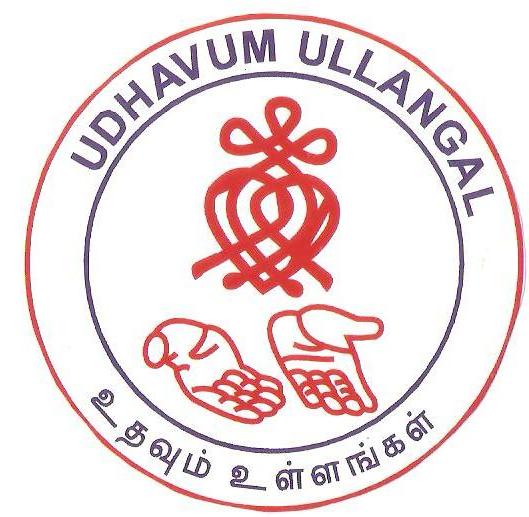 UDHAVUM ULLANGAL PUBLIC CHARITABLE TRUSTA DECADE OF SERVICE TO HUMANITYANNUAL REPORT 2015-16Table of ContentsOur Mission	5Our Vision	5Future Plan	5Founder Trustees Report	6REPORT OF ACTIVITIES	7A way to learn	8A way to Succeed	10Cancer Awareness and Screening Project	11Cancer Awareness & Screening beneficiaries details for the period April 2015 – March 216	12Total no. of beneficiaries Awareness & screening during December 2011 – March 2016	13Relief & Rehabilitation – Chennai Rain Relief	18	18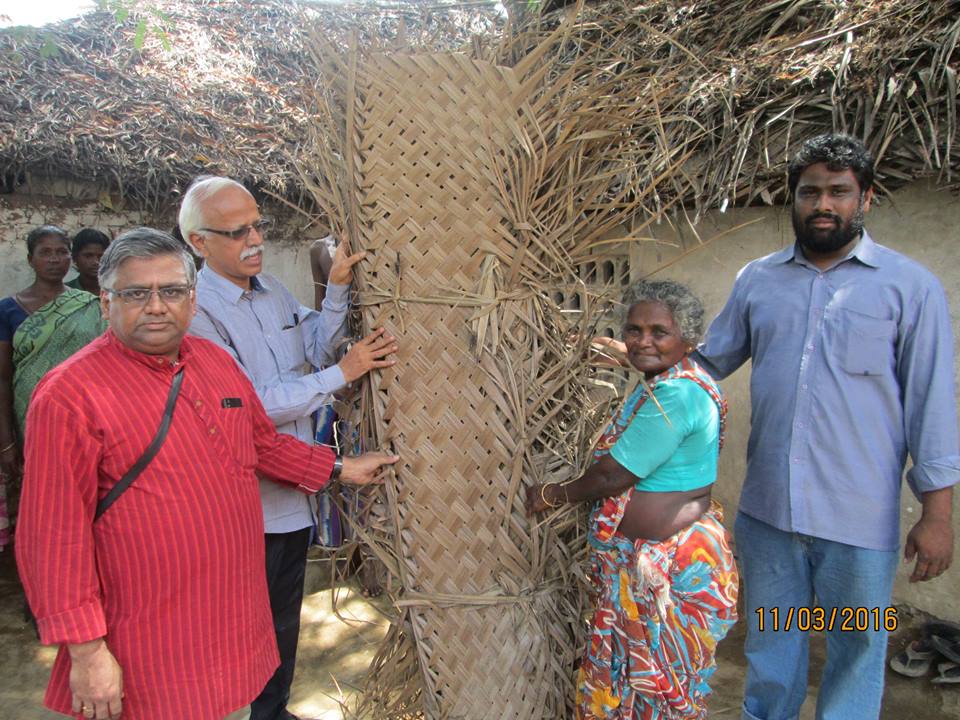 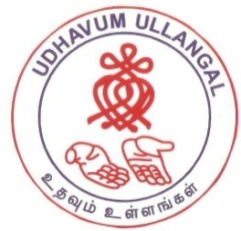 UDHAVUM ULLANGAL PUBLIC CHARITABLE TRUSTNo.77, 1st Main Road, CIT Nagar, Nandanam, Chennai – 600 035.Phone: 044 - 2434 4743    Mobile: 94441 94743.Email: uu1sankar@gmail.com                                                 Visit us at: www.udhavumullangal.org.inBOARD OF TRUSTEESMr.  B Sankar Mahadevan		:	Founder TrusteeMr.  R Santhanam			:	TrusteeMr.  S V G Subramanian		:	TrusteeMs.  J Premalatha			:	TrusteeMr.  S Ramesh Kumar			:	TrusteeOur Auditor:R Sivakumar, M/S. Gopikumar AssociatesDonations to Udhavum Ullangal qualify for IT exemption under Sec 80G on Income Tax Act.Registered under Foreign Contributions Regulations Act, 1976.Our MissionTo provide educational - medical assistance, organise health awareness  programmes, celebrate   festivals and  special  days with  orphans, destitute and  differently - able  children,  render  timely help and  relief  during disaster / crisis,  and mobilize  like-minded people to build a socially conscious, selfless society.Our VisionTo create awareness and build a socialli conscious, selfless society, helping people in distress, poverty and during crisis.Future PlanCancer HospitalEvery day, 1100 people die of cancer in India. Cancer care is expensive and inaccessible in many parts of South Tamil Nadu. Because of this, poor cancer patients in these areas have to be uprooted from their livelihoods and homes to take up treatment. To alleviate the sufferings of poor cancer patients at Tirunelveli we have established cancer prevention Centre (inaugurated by Dr.V.Shanta, Chairman, Cancer Institute, Adyar. The trustees and volunteers of Udhavum Ullangal, a Chennai based NGO, witnessing distressing scenario in the lives of hundreds of poor cancer patients wished  to build  a modern, 100-bed, cancer care Centre for prevention, early detection and treatment. By locating the hospital closer to the patients, Udhavum Ullangal believes to bring advanced, affordable treatment.A Community Service Centre, in which like-minded people join together to achieve our vision, to provide job opportunities for physically impaired.To create job opportunities for the physically challenged people.Village adoption.Founder Trustees ReportDear Friends,Another successful year for Udhavum Ullangal with experiences it acquired in overcoming challenges it faced. The spirit of volunteers demonstrated our increased urge in offering relief due to natural calamity Chennai and other parts of TN experienced last year.   We could provide timely relief to the thousands of households who had lost their belongings and livelihood with the inclusive support of  individuals,  traders and corporate. UU was proud to be part of Chennai Volunteers and derived strength of networking in resource mobilization and meeting the demand timely ensuring zero duplication/wastage. Further we had also contributed towards rehabilitation of vendors, families and tribal who were badly affected in floods both in Chennai and outskirts. Thanks to the sustained and increased supports received from individuals and corporate we could meet increased demand for support on educational requirement of children. We had offered financial assistance to children to the tune of Rs.49  Lacs.Our 3 skill development centre continue to excel and women got graduated in the current year. Our Nellai Cancer Centre was inaugurated in July with infrastructure for screening and basic treatment for cancer. Our team has been very active in conducting several awareness programs and screening camps. One philanthropist was kind enough in donating land for cancer hospital project.Our inclusive strategy of involving every person of society in our charity work reflected in donation we received from large number of small donors.Support received from Press and TV channel in displaying our various activities helped us to increase our net working capability which is the need of the hour as we grow.  Our co-operation with National child Labour Project and Department of Public Health Government of Tamil Nadu was mutual in sharing our experiences and helped mutually to enhance our reach. Brief snapshots of all our activities during the year can be found in this annual report. I am confident with your continued support we can make a remarkable difference in the lives of many under privileged children and create a healthy society.   B SANKAR MAHADEVANFounder Trustee.April 2016		REPORT OF ACTIVITIESA way to learnUdhavum Ullangal’s main focus of activity is Education. We believe that educating underprivileged children is the surest way to help them write a new future for themselves. A way to learn – Making a difference to underprivilegedWe at Udhavum Ullangal Public Charitable Trust select the students who show good performance and interest in studies despite their weak economic background. We pay the term fees directly to the respective Institutions and also provide them Note books, Bags etc. We provide them career guidance and also help them to get admission in colleges. The progress of the students is closely monitored by periodic review of their term/semester results during mentoring. We mentor them first Sunday of every month to create interest in studies and to avoid drop out through our volunteers. Chennai students Holistic Development program "Mentorship Program” last program for this academic year was conducted on Sunday 6th Mar 2016 at RKM Saradha Vidyalaya School, Burkit Road, T Nagar.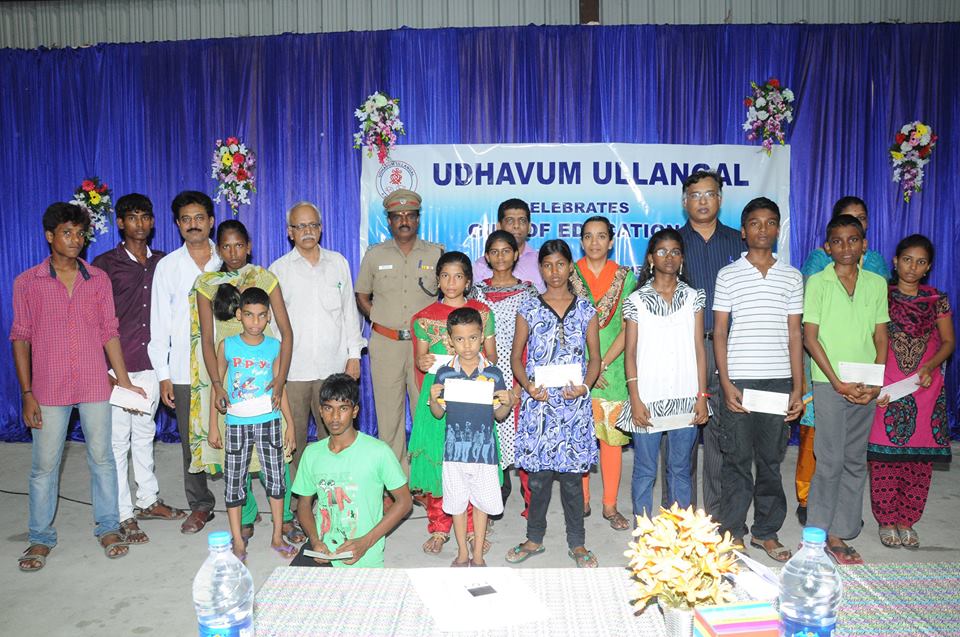 .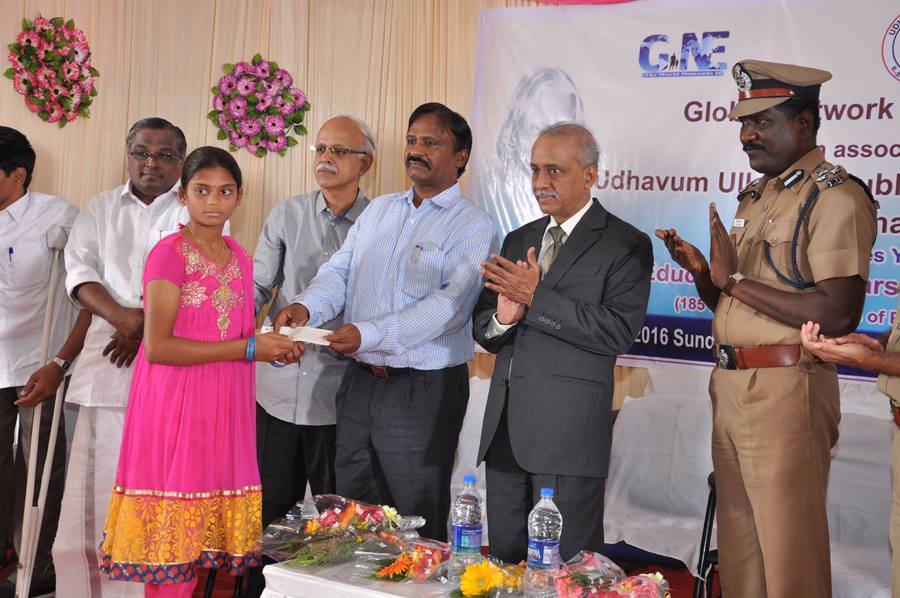 Udhavum Ullangal Public charitable Trust & NGO Global Network for Equality distributed Educational support to 182 children of Palayamkottai Prison inmates on Sunday 10th Jan 2016 at Nellai.A way to Succeed Women’s Empowerment educates and empowers under privileged women with the skills and confidence necessary to secure a job, create a healthy lifestyle, and regain a home for themselves and their children.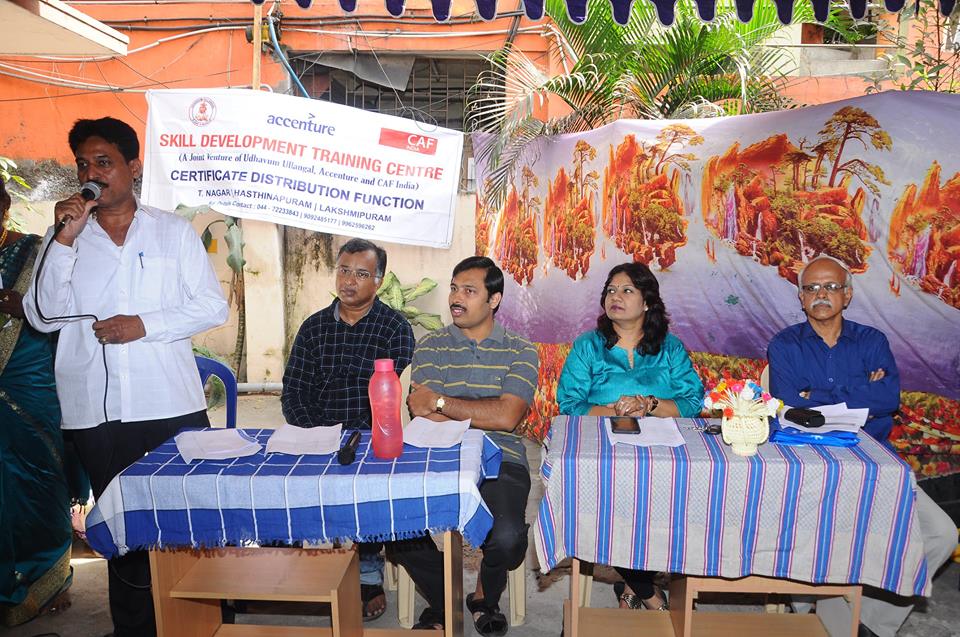 Certificate Distribution Function held on 28th & 29th February 2016 at Hasthinapuram, Lakshmipuram and T. Nagar.15 of our students from Skill Development Centre (a project supported by Accenture & CAF) displayed their products for sales in Aon Hewitt on 17th & 18th March 2016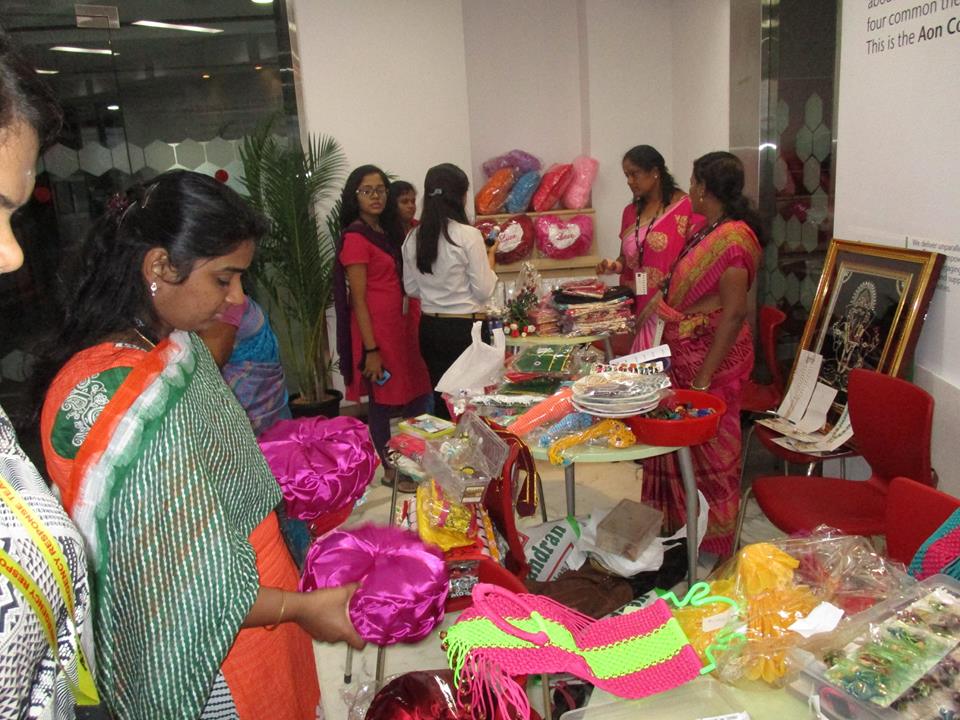 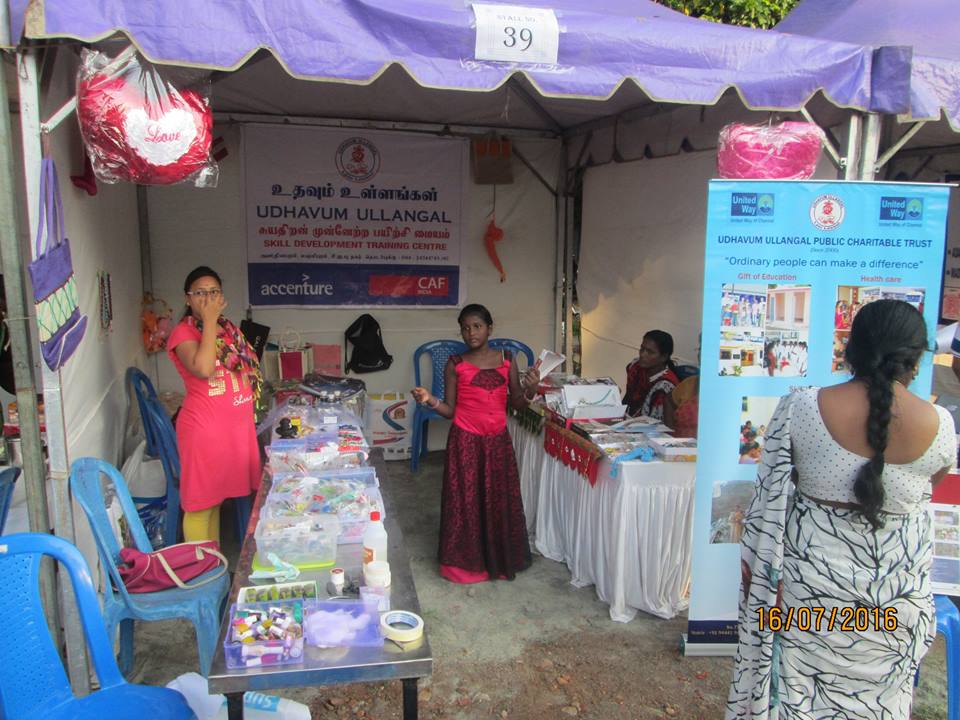 Cancer Awareness and Screening ProjectUdhavum Ullangal has recognized the rampant growth of cancer incidence and has been closely working with Cancer Institute (WIA) Adyar towards creating awareness, education, screening and treatment over a decade.The Cancer Prevention center was inaugurated by Dr. V. Shanta, Chairman, Cancer Institute, Adyar (WIA) on 2nd October 2011 at Tirunelveli.Under the guidance of Dr. V. Shanta & her team, Udhavum Ullangal established a low cost cancer care program in Tirunelveli. The main focus is to educate the public on the fact that cancer is curable if detected early, Cancer is preventable and to dispel myths about cancer among the public.World Cancer Day 2016 by Nellai Cancer Care Centre - "We can I can " work together to reduce the global cancer burden.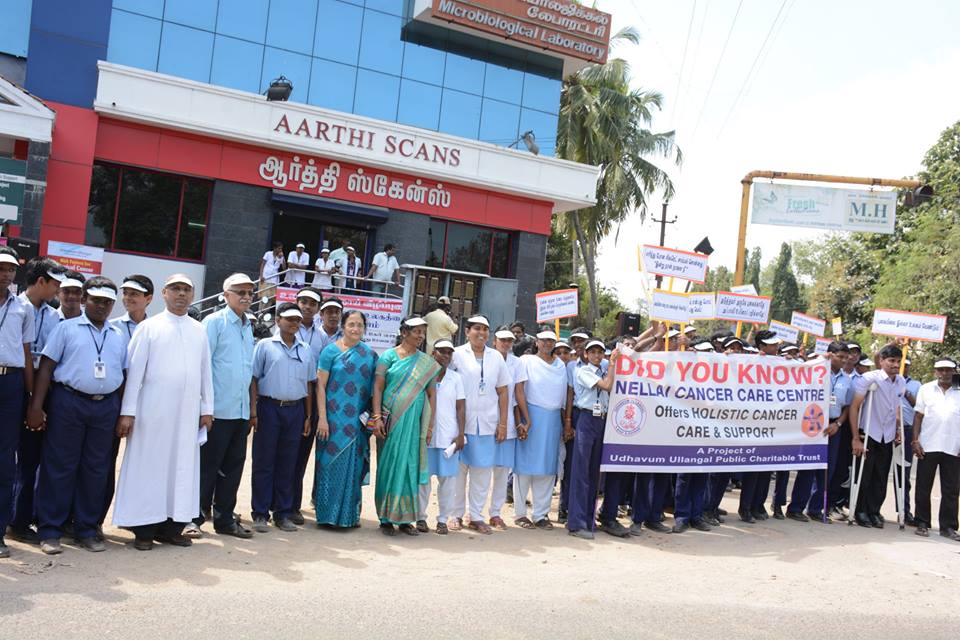 Cancer Awareness & Screening beneficiaries details for the period April 2015 – March 216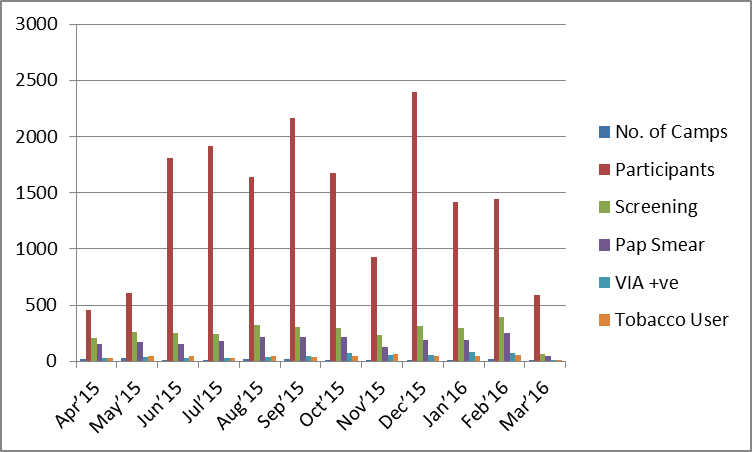 Total no. of beneficiaries Awareness & screening during December 2011 – March 2016Awareness Program to School. Awareness program conducted at Singamparai School where the students exhibited excellent interest and attention.2. Awareness given to school students at Tenkasi regarding preventive screening for Breast cancer and Cervical Cancer.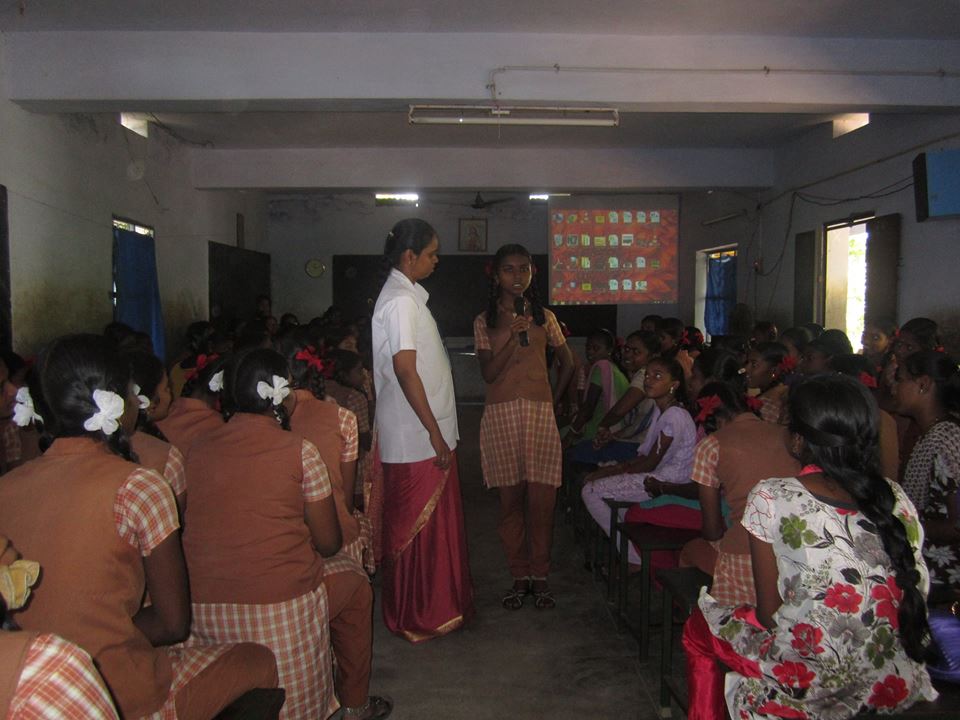 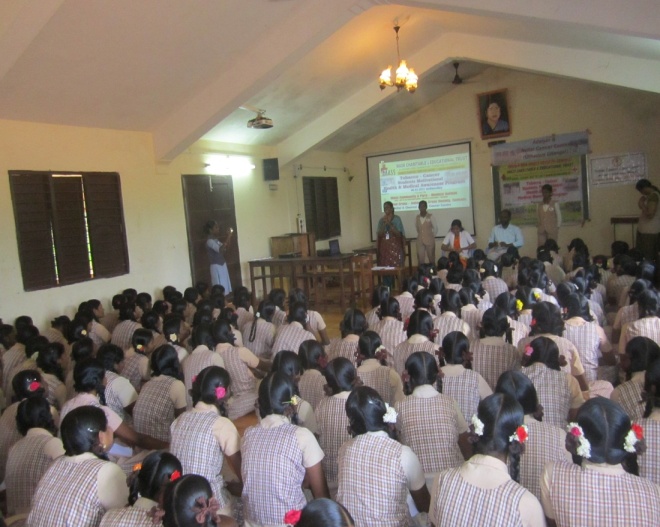 Awareness Program to College1. Cancer Awareness program conducted at Tirunelveli Infant Jesus Engineering College, Vallanadu in which 560 students participated on 31st August 2015.2. JP College of Arts & Science, Ayekudi in which 469 students participated on 26th August 2015.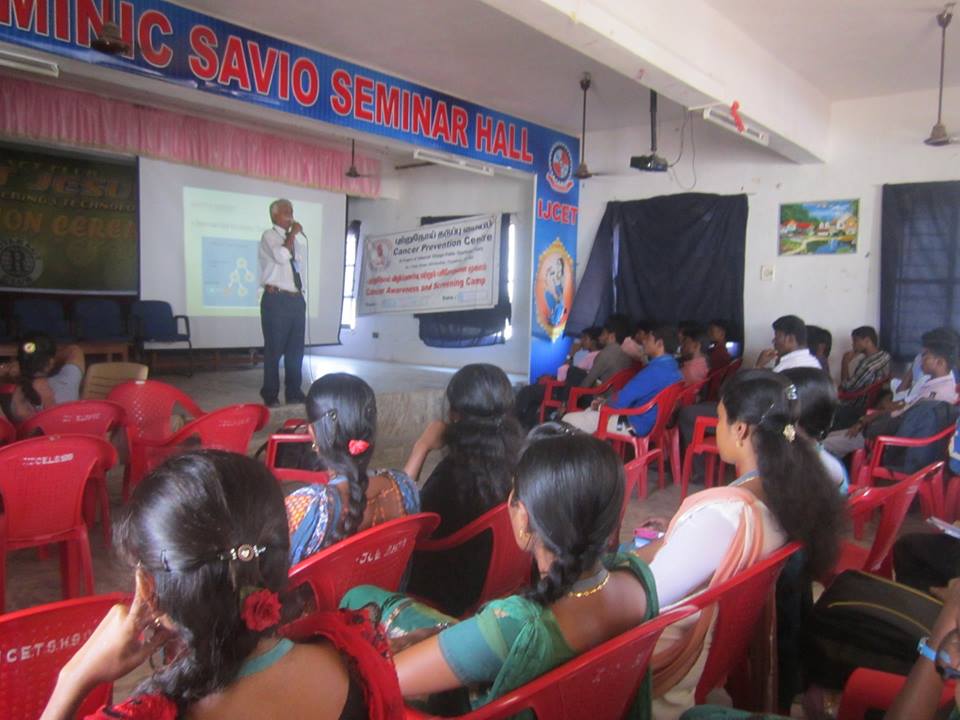 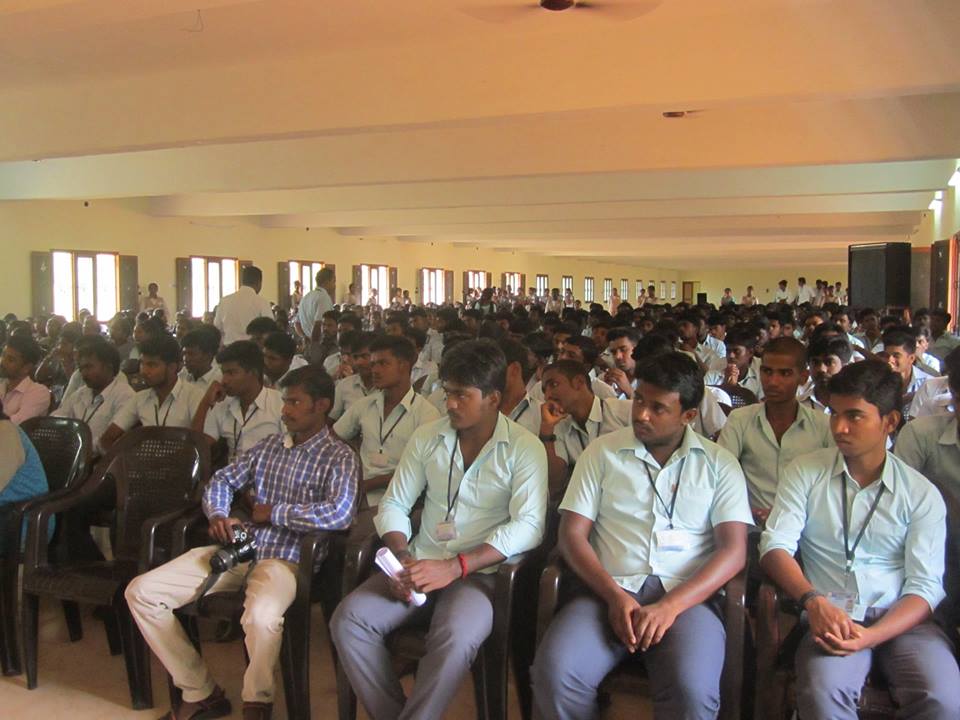 Awareness & Screening Camp at Rural Area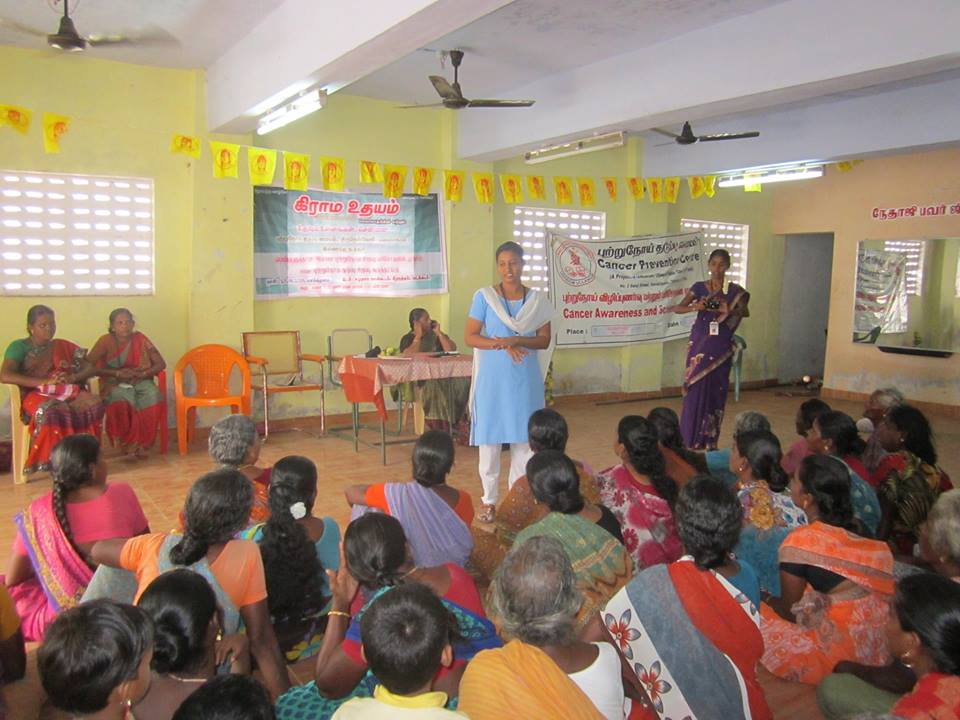 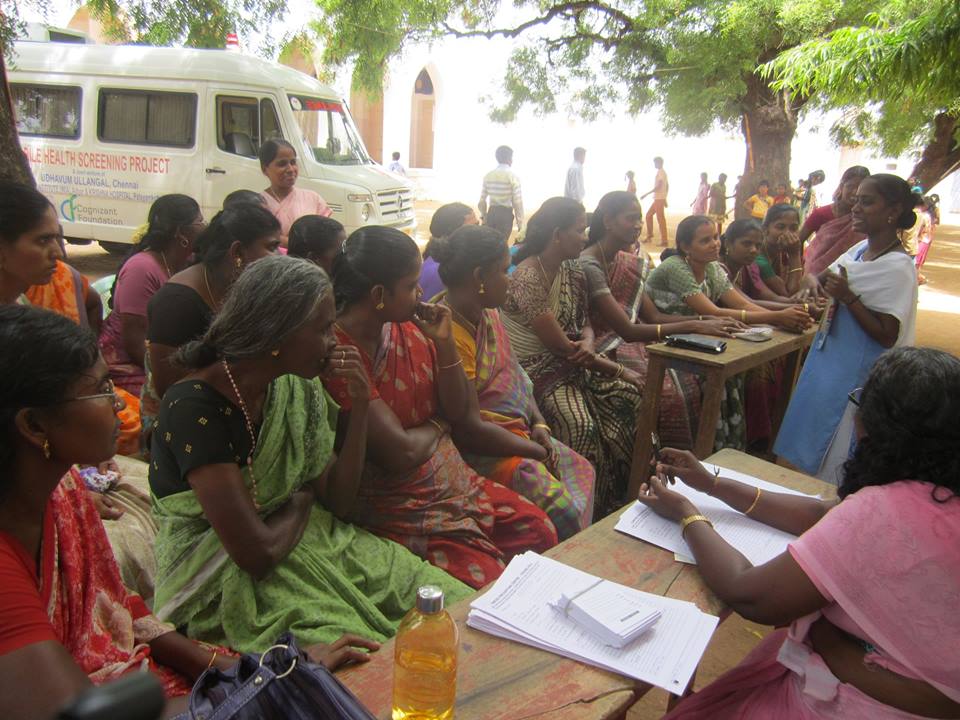 Pink October – Breast Cancer awareness – Signature campaign – Press meet – CMEPink October was observed on 31st October 2015 in association with Indian Medical Association, Tirunelveli.Starting with signature campaign at Palayamkottai bus stand in the presence of Mayor Mrs. Bhuvaneswari with Rotary Club President, followed by a press meet.We had around 15 patients at NCCC who had doubtful breast swelling were examined and advised by Dr. Hymavathy Raje, Breast Onco Surgeon, Apollo Hospital, Bangalore. We had a continuing medical education programme for doctors. More than 50 doctors participated. The topic was 'Recent advances in the management of cancer breast..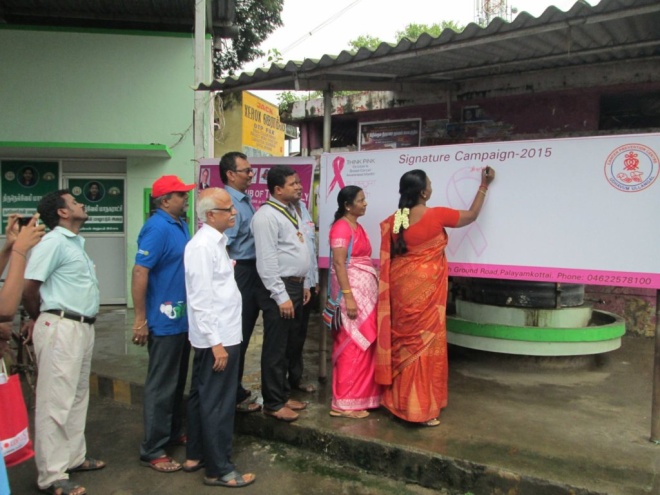 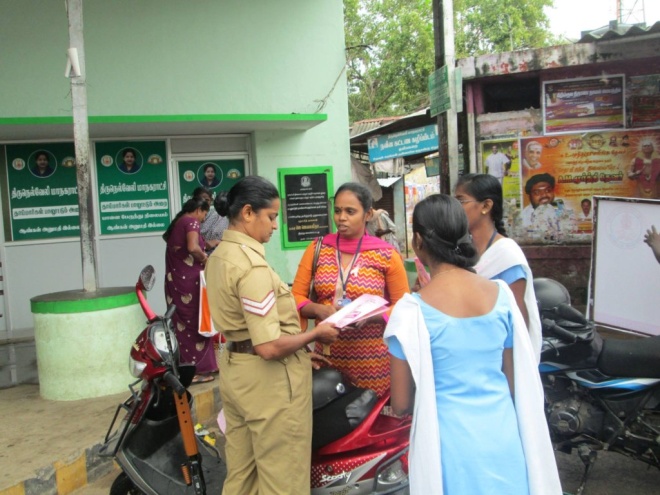 World Cancer DayNellai Cancer Care Centre observed World Cancer Day on 4th Feb 2016 at Palayamkottai with Human Chain by Students of Jayendra School & Christuraja School. Oath against Tobacco usage was taken by Students. Awareness given to Staff of Post office, Axis Bank, Suresh Tutorial College, Teachers Training College & Aravind Eye Hospital.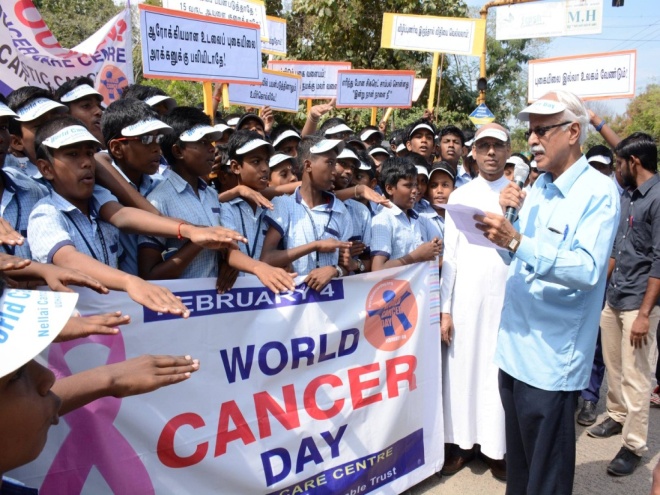 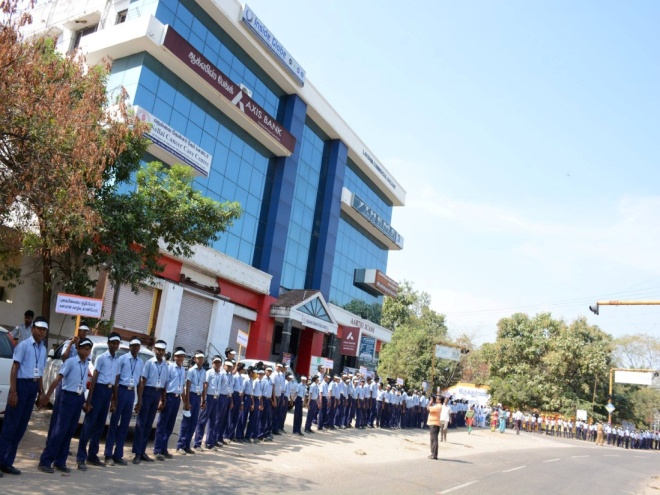 Anandha Deepavali Annual celebrationsAnandha Deepavali has become a unique celebration in which deprived and disadvantaged children are brought together each year on or before Deepavali for one day of festivity, feasting, contests and fun; each child also gets a custom-tailored, new Deepavali dress.  How does a hall with 1251 cheerful children of different age groups sound? What if they are all gathered to celebrate Deepavali? Crazy, right?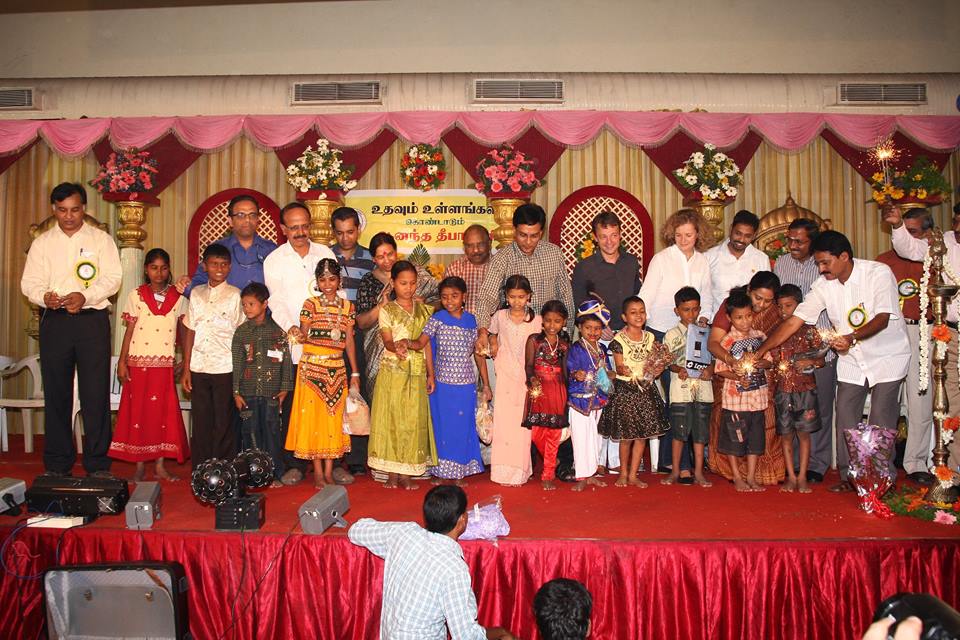 It was on 24th Oct 2015, Sunday when Udhavum Ullangal, a public Charitable Trust celebrated its 15th year of Anandha Deepavali at Krishnaswamy Kalayana Mandapam, T.Nagar. Volunteers from different Corporates spent the whole day performing and dancing with the children. They distributed clothes, helped the little ones to change into their new clothes, took care of their needs and made them enjoy the Deepavali well ahead of the actual festival day.Relief & Rehabilitation – Chennai Rain Relief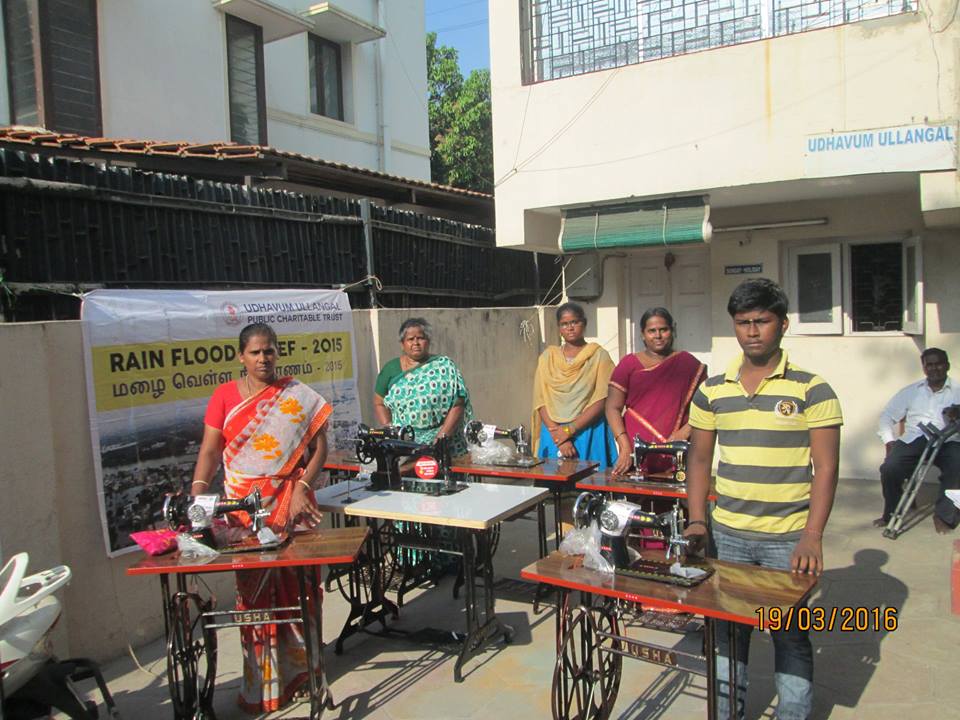 Sewing machine 5 Nos. to rain affected people. Thanks to Reed Elsevier for their support.
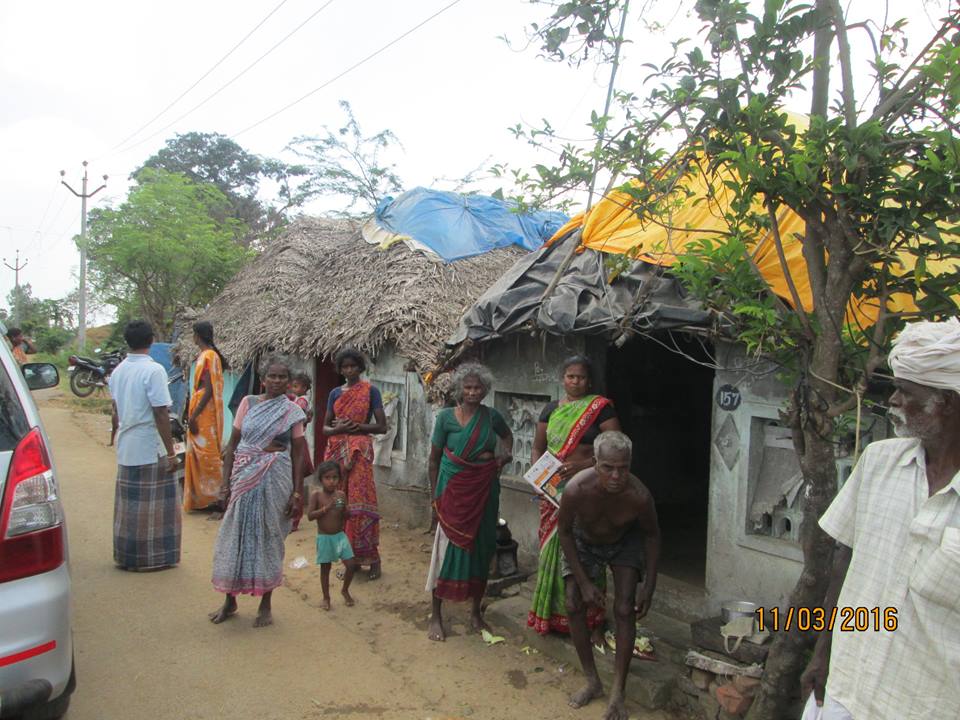 Keeth (Weaved coconut leaves) given to 102 houses of Cuddalore district villages on 11th March2016 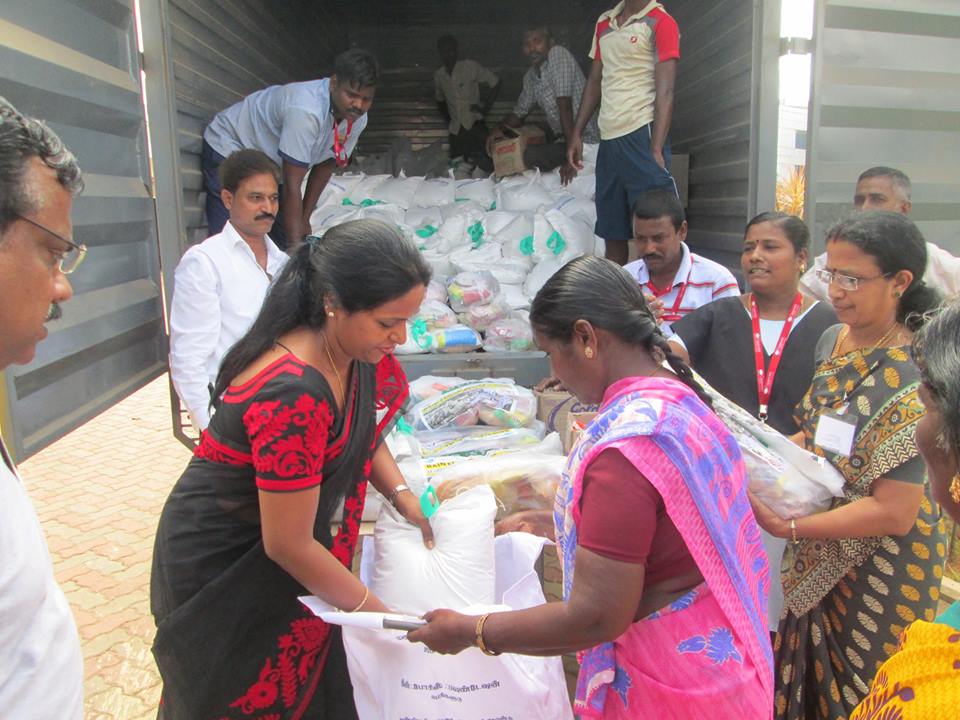 Gift of EducationGift of EducationGift of EducationDescriptionBeneficiariesAmountSchool Fees2342280184College Fees971519949Uniform48051604Note Book790259783Total16014111520MonthNo. of CampsTotal 
ParticipantsCancer ScreeningCancer ScreeningCancer ScreeningPap 
SmearVIA 
+veTobacco UserTobacco UserTobacco UserMonthNo. of CampsTotal 
ParticipantsTotalFemaleMalePap 
SmearVIA 
+veTotalFemaleMaleApr’1521460206181251573128325May’1526607260212481713650347Jun’15111807255202531532751645Jul’15111920246219271802834727Aug’151716443192833621838461036Sep’15182163302270322184736432Oct’151616742982683021675441430Nov’1513926232171611265267661Dec’15142397318279391896047839Jan’161314202932603318983431033Feb’16241447392340522497257948Mar’16658665641488431Total1901705131862749437211455750783424PeriodNo. of Screening 
Camps ConductedNo. of persons 
screenedNo. of persons attended 
awareness programmeDec 2011  –  Mar 2012207601952April 2012 – Mar 201310926068212April 2013 – Mar 201414335639122April 2014 – Mar 2015148319710530April 2015 – Mar 2016190318617051Total6101331246867